Памятка    «Измерение артериального давления»Артериальное давление - это давление, которое оказывает кровь на стенки артерий.Правила измерения артериального давленияИзмерение давления в одно и то же время.За полчаса до замеров не употребляйте кофеин содержащих напитков и не курите.Измерять АД необходимо после 5 минут отдыха в полном покое. Измерение в сидящем положении.Все замеры согласно инструкции к используемому аппарату.При измерении запрещено двигаться и разговаривать. Проводите замеры АД регулярно, все результаты вносите в специальный дневник.Самостоятельное измерение артериального давления.Вымыть руки. Наложить манжету на левое обнаженное плечо на 1—2 см выше локтевого сгиба, одежда не    должна сдавливать плечо выше манжеты; между манжетой и плечом должен проходить один палец.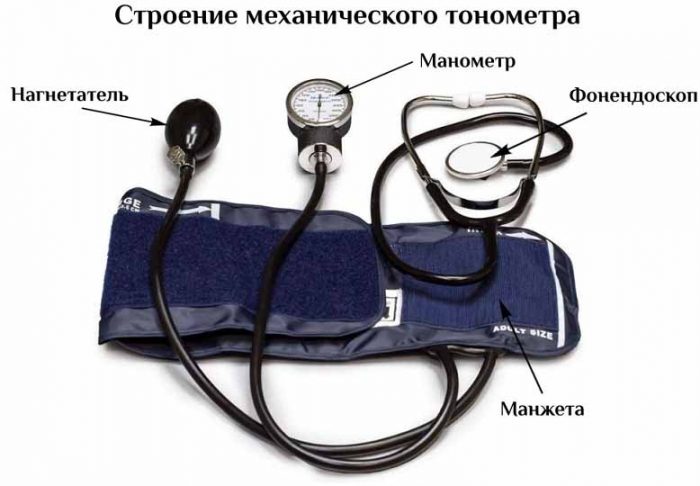 Проверить положение стрелки манометра относительно нулевой отметки шкалы. Вставить фонендоскоп в уши и поставить мембрану фонендоскопа на локтевой сгиб, но так, чтобы головка фонендоскопа оказалась под манжетой.Взять в руку, на которой наложена манжета, манометр, в другую - «грушу» так, чтобы 1 и 2-м пальцами можно было открывать и закрывать вентиль.Закрыть вентиль на «груше», повернув его вправо, нагнетать воздух в манжету на 20 - 30 мм рт. ст. больше своего постоянного давления. (Пациент должен знать это значение.)Медленно открыть вентиль, повернув его влево, выпустить воздух со скоростью 2—3 мм рт. ст. в 1 с. Одновременно с помощью фонендоскопа выслушивать тоны и следить за показателями по шкале манометра. (Первый тон - величина систолического давления, последний – диастолическое.)Зафиксировать результат измерений.После измерения протереть мембрану и ушные концы фонендоскопа шариком со спиртом.Вымыть руки. Нормальный уровень АД: 110-139 / 60-89 мм рт. ст. для взрослых.Измеряйте давление правильно и будьте здоровы!!!Матвеева Кристина Викторовна 208-1 группа, 2020 г.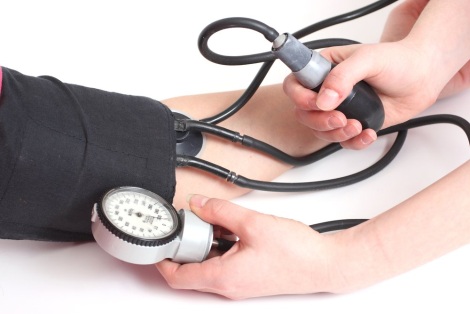 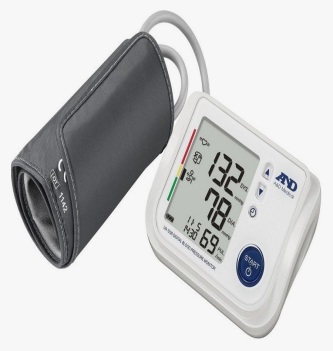 